Reading comprehension 01.02.21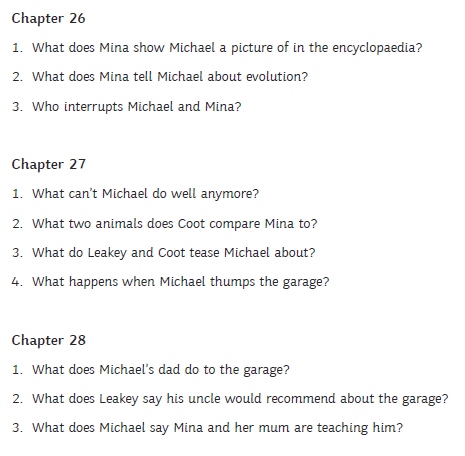 